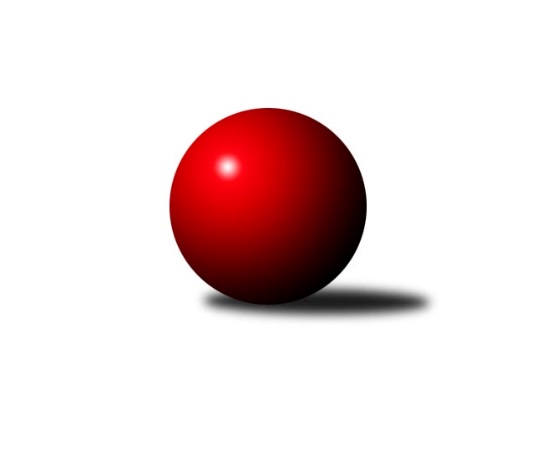 Č.2Ročník 2020/2021	27.4.2024 OP Jindřichův Hradec 2020/2021Statistika 2. kolaTabulka družstev:		družstvo	záp	výh	rem	proh	skore	sety	průměr	body	plné	dorážka	chyby	1.	TJ Centropen Dačice F	2	1	1	0	8.0 : 4.0 	(10.0 : 6.0)	1600	3	1137	463	46	2.	TJ Nová Včelnice B	2	1	0	1	7.0 : 5.0 	(9.5 : 6.5)	1569	2	1119	450	42	3.	TJ Jiskra Nová Bystřice C	2	1	0	1	6.0 : 6.0 	(7.0 : 9.0)	1560	2	1103	458	47.5	4.	TJ Slovan Jindřichův Hradec B	2	1	0	1	5.0 : 7.0 	(7.0 : 9.0)	1525	2	1096	429	47	5.	TJ Sokol Slavonice C	2	1	0	1	5.0 : 7.0 	(6.5 : 9.5)	1555	2	1109	446	39.5	6.	TJ Kunžak C	2	0	1	1	5.0 : 7.0 	(8.0 : 8.0)	1552	1	1117	436	40Tabulka doma:		družstvo	záp	výh	rem	proh	skore	sety	průměr	body	maximum	minimum	1.	TJ Centropen Dačice F	1	1	0	0	5.0 : 1.0 	(6.0 : 2.0)	1601	2	1601	1601	2.	TJ Jiskra Nová Bystřice C	1	1	0	0	5.0 : 1.0 	(5.0 : 3.0)	1558	2	1558	1558	3.	TJ Slovan Jindřichův Hradec B	1	1	0	0	4.0 : 2.0 	(4.0 : 4.0)	1581	2	1581	1581	4.	TJ Kunžak C	2	0	1	1	5.0 : 7.0 	(8.0 : 8.0)	1552	1	1563	1541	5.	TJ Nová Včelnice B	0	0	0	0	0.0 : 0.0 	(0.0 : 0.0)	0	0	0	0	6.	TJ Sokol Slavonice C	1	0	0	1	1.0 : 5.0 	(2.5 : 5.5)	1538	0	1538	1538Tabulka venku:		družstvo	záp	výh	rem	proh	skore	sety	průměr	body	maximum	minimum	1.	TJ Sokol Slavonice C	1	1	0	0	4.0 : 2.0 	(4.0 : 4.0)	1572	2	1572	1572	2.	TJ Nová Včelnice B	2	1	0	1	7.0 : 5.0 	(9.5 : 6.5)	1569	2	1653	1485	3.	TJ Centropen Dačice F	1	0	1	0	3.0 : 3.0 	(4.0 : 4.0)	1599	1	1599	1599	4.	TJ Kunžak C	0	0	0	0	0.0 : 0.0 	(0.0 : 0.0)	0	0	0	0	5.	TJ Slovan Jindřichův Hradec B	1	0	0	1	1.0 : 5.0 	(3.0 : 5.0)	1469	0	1469	1469	6.	TJ Jiskra Nová Bystřice C	1	0	0	1	1.0 : 5.0 	(2.0 : 6.0)	1562	0	1562	1562Tabulka podzimní části:		družstvo	záp	výh	rem	proh	skore	sety	průměr	body	doma	venku	1.	TJ Centropen Dačice F	2	1	1	0	8.0 : 4.0 	(10.0 : 6.0)	1600	3 	1 	0 	0 	0 	1 	0	2.	TJ Nová Včelnice B	2	1	0	1	7.0 : 5.0 	(9.5 : 6.5)	1569	2 	0 	0 	0 	1 	0 	1	3.	TJ Jiskra Nová Bystřice C	2	1	0	1	6.0 : 6.0 	(7.0 : 9.0)	1560	2 	1 	0 	0 	0 	0 	1	4.	TJ Slovan Jindřichův Hradec B	2	1	0	1	5.0 : 7.0 	(7.0 : 9.0)	1525	2 	1 	0 	0 	0 	0 	1	5.	TJ Sokol Slavonice C	2	1	0	1	5.0 : 7.0 	(6.5 : 9.5)	1555	2 	0 	0 	1 	1 	0 	0	6.	TJ Kunžak C	2	0	1	1	5.0 : 7.0 	(8.0 : 8.0)	1552	1 	0 	1 	1 	0 	0 	0Tabulka jarní části:		družstvo	záp	výh	rem	proh	skore	sety	průměr	body	doma	venku	1.	TJ Jiskra Nová Bystřice C	0	0	0	0	0.0 : 0.0 	(0.0 : 0.0)	0	0 	0 	0 	0 	0 	0 	0 	2.	TJ Centropen Dačice F	0	0	0	0	0.0 : 0.0 	(0.0 : 0.0)	0	0 	0 	0 	0 	0 	0 	0 	3.	TJ Kunžak C	0	0	0	0	0.0 : 0.0 	(0.0 : 0.0)	0	0 	0 	0 	0 	0 	0 	0 	4.	TJ Nová Včelnice B	0	0	0	0	0.0 : 0.0 	(0.0 : 0.0)	0	0 	0 	0 	0 	0 	0 	0 	5.	TJ Slovan Jindřichův Hradec B	0	0	0	0	0.0 : 0.0 	(0.0 : 0.0)	0	0 	0 	0 	0 	0 	0 	0 	6.	TJ Sokol Slavonice C	0	0	0	0	0.0 : 0.0 	(0.0 : 0.0)	0	0 	0 	0 	0 	0 	0 	0 Zisk bodů pro družstvo:		jméno hráče	družstvo	body	zápasy	v %	dílčí body	sety	v %	1.	Pavel Holzäpfel 	TJ Centropen Dačice F 	2	/	2	(100%)	4	/	4	(100%)	2.	Zdeněk Hrbek 	TJ Jiskra Nová Bystřice C 	2	/	2	(100%)	4	/	4	(100%)	3.	Libuše Hanzalíková 	TJ Kunžak C 	2	/	2	(100%)	3	/	4	(75%)	4.	Radka Burianová 	TJ Kunžak C 	2	/	2	(100%)	2	/	4	(50%)	5.	Vladimír Klíma 	TJ Nová Včelnice B 	1	/	1	(100%)	2	/	2	(100%)	6.	Martin Novák 	TJ Slovan Jindřichův Hradec B 	1	/	1	(100%)	2	/	2	(100%)	7.	Aleš Pavlů 	TJ Sokol Slavonice C 	1	/	1	(100%)	1	/	2	(50%)	8.	František Hána 	TJ Nová Včelnice B 	1	/	1	(100%)	1	/	2	(50%)	9.	Jiří Hembera 	TJ Nová Včelnice B 	1	/	1	(100%)	1	/	2	(50%)	10.	Jiří Matouš 	TJ Centropen Dačice F 	1	/	2	(50%)	3	/	4	(75%)	11.	Jiří Kačo 	TJ Slovan Jindřichův Hradec B 	1	/	2	(50%)	3	/	4	(75%)	12.	Tereza Tyšerová 	TJ Nová Včelnice B 	1	/	2	(50%)	3	/	4	(75%)	13.	Milena Žampachová 	TJ Sokol Slavonice C 	1	/	2	(50%)	2.5	/	4	(63%)	14.	Martin Kovalčík 	TJ Nová Včelnice B 	1	/	2	(50%)	2.5	/	4	(63%)	15.	Jovana Vilímková 	TJ Kunžak C 	1	/	2	(50%)	2	/	4	(50%)	16.	Stanislav Tichý 	TJ Sokol Slavonice C 	1	/	2	(50%)	2	/	4	(50%)	17.	Dagmar Stránská 	TJ Jiskra Nová Bystřice C 	1	/	2	(50%)	2	/	4	(50%)	18.	Lubomír Náměstek 	TJ Centropen Dačice F 	1	/	2	(50%)	2	/	4	(50%)	19.	Jaroslav Vrzal 	TJ Slovan Jindřichův Hradec B 	1	/	2	(50%)	1	/	4	(25%)	20.	Milan Švec 	TJ Jiskra Nová Bystřice C 	1	/	2	(50%)	1	/	4	(25%)	21.	Stanislav Musil 	TJ Centropen Dačice F 	0	/	1	(0%)	1	/	2	(50%)	22.	Stanislav Koros 	TJ Slovan Jindřichův Hradec B 	0	/	1	(0%)	1	/	2	(50%)	23.	Jan Mol 	TJ Jiskra Nová Bystřice C 	0	/	1	(0%)	0	/	2	(0%)	24.	Marie Škodová 	TJ Slovan Jindřichův Hradec B 	0	/	1	(0%)	0	/	2	(0%)	25.	Pavel Novák 	TJ Jiskra Nová Bystřice C 	0	/	1	(0%)	0	/	2	(0%)	26.	Pavel Lojda 	TJ Sokol Slavonice C 	0	/	2	(0%)	1	/	4	(25%)	27.	Marie Kudrnová 	TJ Kunžak C 	0	/	2	(0%)	1	/	4	(25%)Průměry na kuželnách:		kuželna	průměr	plné	dorážka	chyby	výkon na hráče	1.	TJ Sokol Slavonice, 1-4	1595	1126	469	34.5	(398.9)	2.	TJ Centropen Dačice, 1-4	1581	1112	469	44.0	(395.4)	3.	TJ Kunžak, 1-2	1568	1117	451	41.5	(392.2)	4.	TJ Jindřichův Hradec, 1-2	1533	1117	415	49.0	(383.3)	5.	TJ Jiskra Nová Bystřice, 1-4	1513	1089	424	51.5	(378.4)Nejlepší výkony na kuželnách:TJ Sokol Slavonice, 1-4TJ Nová Včelnice B	1653	2. kolo	Jiří Hembera 	TJ Nová Včelnice B	433	2. koloTJ Sokol Slavonice C	1538	2. kolo	Tereza Tyšerová 	TJ Nová Včelnice B	431	2. kolo		. kolo	Stanislav Tichý 	TJ Sokol Slavonice C	430	2. kolo		. kolo	Vladimír Klíma 	TJ Nová Včelnice B	417	2. kolo		. kolo	Milena Žampachová 	TJ Sokol Slavonice C	399	2. kolo		. kolo	Martin Kovalčík 	TJ Nová Včelnice B	372	2. kolo		. kolo	Aleš Pavlů 	TJ Sokol Slavonice C	357	2. kolo		. kolo	Pavel Lojda 	TJ Sokol Slavonice C	352	2. koloTJ Centropen Dačice, 1-4TJ Centropen Dačice F	1601	1. kolo	Jiří Matouš 	TJ Centropen Dačice F	428	1. koloTJ Jiskra Nová Bystřice C	1562	1. kolo	Zdeněk Hrbek 	TJ Jiskra Nová Bystřice C	422	1. kolo		. kolo	Lubomír Náměstek 	TJ Centropen Dačice F	414	1. kolo		. kolo	Pavel Holzäpfel 	TJ Centropen Dačice F	413	1. kolo		. kolo	Milan Švec 	TJ Jiskra Nová Bystřice C	384	1. kolo		. kolo	Pavel Novák 	TJ Jiskra Nová Bystřice C	379	1. kolo		. kolo	Dagmar Stránská 	TJ Jiskra Nová Bystřice C	377	1. kolo		. kolo	Miloš Veselý 	TJ Centropen Dačice F	346	1. koloTJ Kunžak, 1-2TJ Centropen Dačice F	1599	2. kolo	Pavel Holzäpfel 	TJ Centropen Dačice F	474	2. koloTJ Sokol Slavonice C	1572	1. kolo	Stanislav Tichý 	TJ Sokol Slavonice C	420	1. koloTJ Kunžak C	1563	2. kolo	Jovana Vilímková 	TJ Kunžak C	418	2. koloTJ Kunžak C	1541	1. kolo	Libuše Hanzalíková 	TJ Kunžak C	397	2. kolo		. kolo	Radka Burianová 	TJ Kunžak C	396	1. kolo		. kolo	Radka Burianová 	TJ Kunžak C	391	2. kolo		. kolo	Aleš Pavlů 	TJ Sokol Slavonice C	389	1. kolo		. kolo	Libuše Hanzalíková 	TJ Kunžak C	388	1. kolo		. kolo	Pavel Lojda 	TJ Sokol Slavonice C	384	1. kolo		. kolo	Jovana Vilímková 	TJ Kunžak C	382	1. koloTJ Jindřichův Hradec, 1-2TJ Slovan Jindřichův Hradec B	1581	1. kolo	Jiří Kačo 	TJ Slovan Jindřichův Hradec B	438	1. koloTJ Nová Včelnice B	1485	1. kolo	Martin Kovalčík 	TJ Nová Včelnice B	400	1. kolo		. kolo	Jaroslav Vrzal 	TJ Slovan Jindřichův Hradec B	390	1. kolo		. kolo	Marie Škodová 	TJ Slovan Jindřichův Hradec B	383	1. kolo		. kolo	František Hána 	TJ Nová Včelnice B	379	1. kolo		. kolo	Stanislav Koros 	TJ Slovan Jindřichův Hradec B	370	1. kolo		. kolo	Vladimír Klíma 	TJ Nová Včelnice B	360	1. kolo		. kolo	Tereza Tyšerová 	TJ Nová Včelnice B	346	1. koloTJ Jiskra Nová Bystřice, 1-4TJ Jiskra Nová Bystřice C	1558	2. kolo	Martin Novák 	TJ Slovan Jindřichův Hradec B	466	2. koloTJ Slovan Jindřichův Hradec B	1469	2. kolo	Dagmar Stránská 	TJ Jiskra Nová Bystřice C	421	2. kolo		. kolo	Zdeněk Hrbek 	TJ Jiskra Nová Bystřice C	416	2. kolo		. kolo	Jan Mol 	TJ Jiskra Nová Bystřice C	362	2. kolo		. kolo	Milan Švec 	TJ Jiskra Nová Bystřice C	359	2. kolo		. kolo	Josef Jirků 	TJ Slovan Jindřichův Hradec B	352	2. kolo		. kolo	Jiří Kačo 	TJ Slovan Jindřichův Hradec B	351	2. kolo		. kolo	Jaroslav Vrzal 	TJ Slovan Jindřichův Hradec B	300	2. koloČetnost výsledků:	5.0 : 1.0	2x	4.0 : 2.0	1x	3.0 : 3.0	1x	2.0 : 4.0	1x	1.0 : 5.0	1x